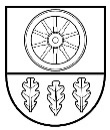 KELMĖS RAJONO SAVIVALDYBĖS TARYBASPRENDIMASDĖL MOKESČIŲ LENGVATŲ SUTEIKIMO COVID-19 PANDEMIJOS METU2020 m. gegužės 28 d.  Nr. T-194KelmėVadovaudamasi Lietuvos Respublikos vietos savivaldos įstatymo 16 straipsnio 2 dalies 18 punktu, Lietuvos Respublikos nekilnojamojo turto mokesčio įstatymo 7 straipsnio 5 dalimi, Lietuvos Respublikos žemės mokesčio įstatymo 8 straipsnio 3 dalimi, Lietuvos Respublikos Vyriausybės 2003 m. lapkričio 10 d. nutarimo Nr. 1387 „Dėl nuomos mokesčio už valstybinę žemę“ 8 punktu bei atsižvelgdama į Lietuvos Respublikos Vyriausybės 2020 m. kovo 14 d. nutarimą Nr. 207 „Dėl karantino Lietuvos Respublikos teritorijoje paskelbimo“, Kelmės rajono savivaldybės taryba nusprendžia:1.	Sumažinti 50 proc.:1.1.	2020 m. nekilnojamojo turto mokestį mokesčio mokėtojams už Kelmės rajone esantį privačios nuosavybės teise valdomą nekilnojamąjį turtą;1.2.	2020 m. žemės ir valstybinės žemės nuomos mokesčius už komercinės paskirties (naudojimo būdo kodas 317), pramonės ir sandėliavimo (naudojimo būdo kodai 316, 323, 332, 333, 318) privačios nuosavybės valdomus žemės sklypus ir už valstybinės žemės nuomojamus (naudojamus) žemės sklypus, esančios Kelmės rajone.2. Nustatyti, kad lengvatos netaikomos:2.1. nekilnojamojo turto mokesčiui kitos paskirties statiniams (atsinaujinančių išteklių energiją naudojantys energijos gamybos statiniai (vėjo, saulės ir kt.) elektrinės, jėgainės);2.2. nekilnojamojo turto ir žemės mokesčiams tais atvejais, kai statiniai, pastatai ir žemės sklypai yra įtraukti į nenaudojamo, naudojamo ne pagal paskirtį ar apleisto ir neprižiūrimo nekilnojamojo turto ar žemės sklypų sąrašus. 3. Įpareigoti Savivaldybės administracijos direktorių apie Savivaldybės tarybos priimtą sprendimą per 5 darbo dienas informuoti Valstybinę mokesčių inspekciją.Šis sprendimas per vieną mėnesį gali būti skundžiamas Regionų apygardos administraciniam teismui, skundą (prašymą) paduodant bet kuriuose šio teismo rūmuose, Lietuvos Respublikos administracinių bylų teisenos įstatymo nustatyta tvarka.Savivaldybės mero pavaduotojas, laikinai einantis Savivaldybės mero pareigas                                                             Egidijus Ūksas